VABLJENI NA TEMATSKO USPOSABLJANJE ZA PROSTOVOLJCE MEDGENERACIJSKO  SODELOVANJELjubljana, torek, 31. 3. 2015, med 9. in 16. uroZa prostovoljce, ki pripravljajo aktivnosti, namenjene uporabnikom različnih generacij, in želijo enakovredno vključevati udeležence vseh generacij.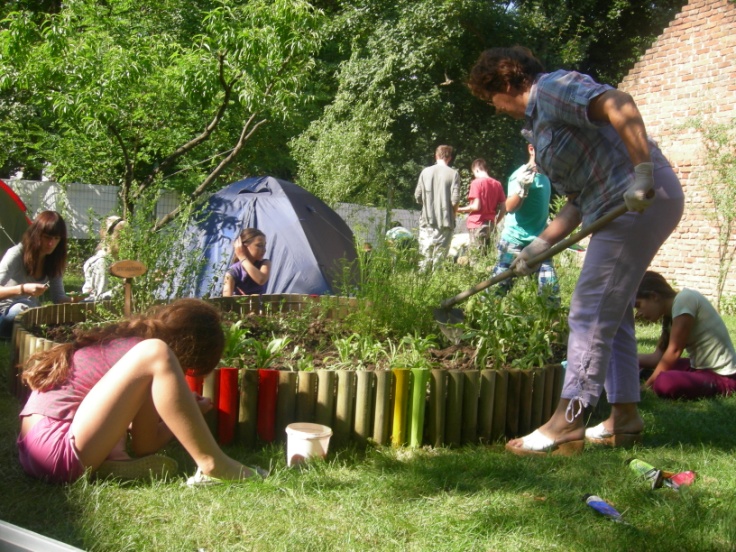 Največja prednost naših usposabljanj je v kakovostnih in izkušenih izvajalcih, ki so sposobni podati vsebine na strokoven ter hkrati zanimiv način. Usposabljanja bosta vodila Tjaša Arko in Jaka Kovač. Več o izvajalcih si lahko preberete na povezavi.Usposabljanja temeljijo na povezavi teoretičnih temeljev s prostovoljskimi izkušnjami in iskanju rešitev za čim boljše delovanje prostovoljcev.  Število udeležencev na usposabljanju je omejeno, zato pohitite s prijavami. CENA: 37,00 €, DDV je vključen v ceno.VEČ INFORMACIJ dobite pri Primožu Jamšku ali Tjaši Arko na elektronskem naslovu tjasa.arko@filantropija.org ali na telefonski številki 01 433 40 24.PRIJAVNICA NA TEMATSKO USPOSABLJANJEMEDGENERACIJSKO  SODELOVANJEPrijavnico pošljite po pošti na Slovensko filantropijo, Poljanska cesta 12, 1000 Ljubljana, po faksu na 01 430 12 89 ali po elektronski pošti na tjasa.arko@filantropija.org . Rok prijave je en teden pred usposabljanjem oziroma do zapolnitve prostih mest. Kontaktni osebi za usposabljanje sta Primož Jamšek in Tjaša Arko. Po poteku roka prijave vas bomo obvestili, ali bomo usposabljanje izvedli (minimalno število udeležencev je 8). CENA: 37,00 €. DDV je vključen v ceno.Število udeležencev na usposabljanju je omejeno, zato pohitite s prijavami. Ime in priimekNaslovPoštaElektronski naslovTelefon/mobilni telefonNa katero usposabljanje se prijavljate? Označite.MEDGENERACIJSKO  SODELOVANJE        Ljubljana, torek, 31. 3. 2015, med 9. in 16. uro.Letnica rojstva:Kako vam lahko vsebine usposabljanja pomagajo pri vašem delu?Plačilo prispevka (označi)□ plačam sam□ plača prostovoljska organizacija. V tem primeru potrebujemo naslednje informacije: Naziv in naslov organizacije, davčna številka organizacije in kontaktna oseba v organizaciji.              